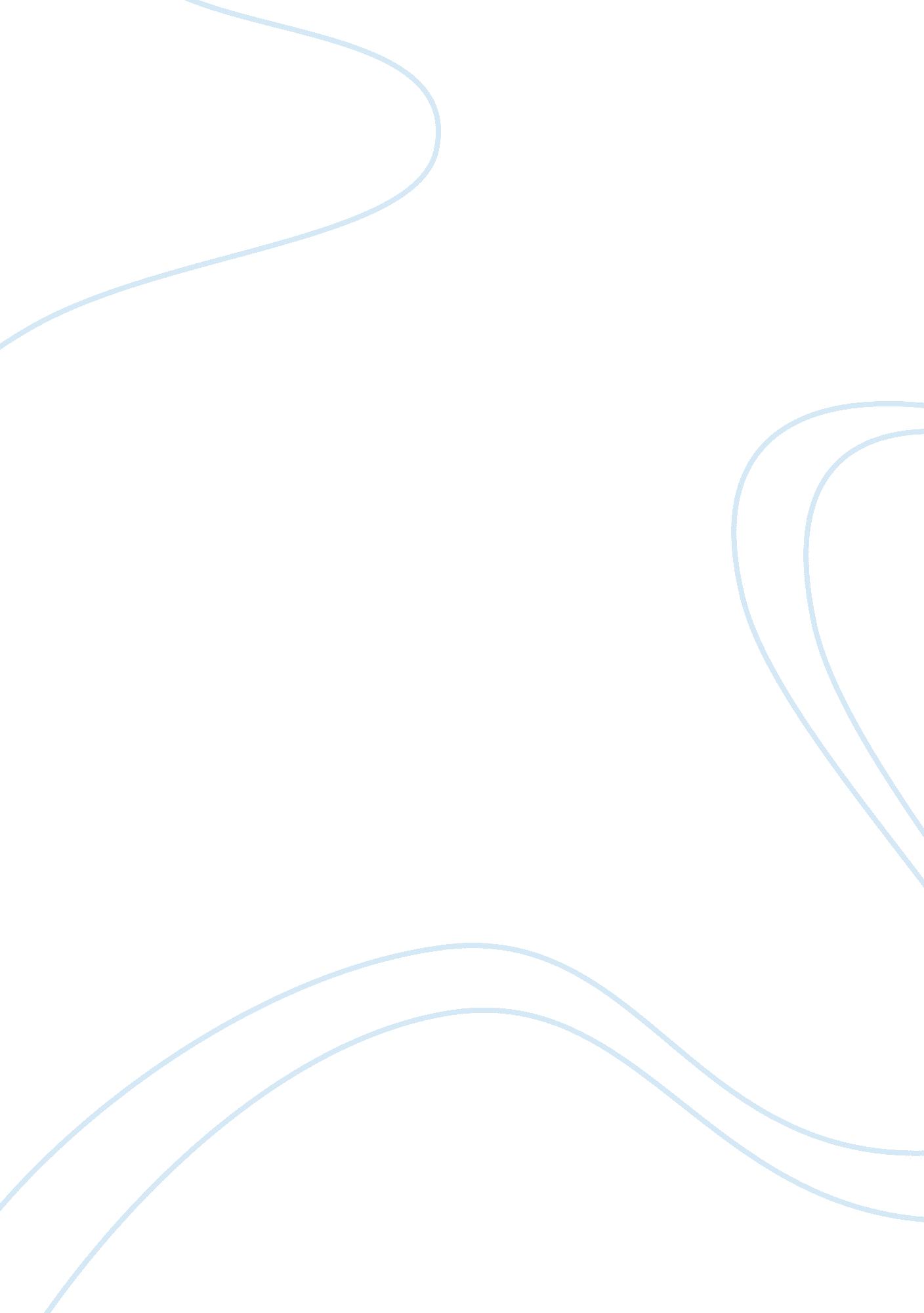 InnovatorScience, Biology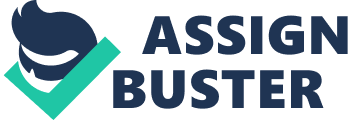 Innovation Ambassador 2 ?????????????????????????? ?.?. 2549 ? ???????????? ???????????????? (Bio-Business) ??????????? ??. ??????? ??????? ? ?????????????????????????????????????? ?????????????????? ?????????????????????? ???????????????? ???? ?????????? ?? ? ?????????????????????????????? ? ?????????????????????? ????????????????????????????????????? ????????? ????????????????? ? ?????????????????? ? - ?????????????????????????????? ? ? - ?????????????????????????????????? ? - ????????????????????????? - ?????????????????????????????????????? ? - ????????????????????????????????? ? ?????????????? - ????????????????????????????????? ??????? ????????? ???????????????? ????????????? ?????????????? ? ????????? ?????????????? ??. ???? ????????????? ? ??????????????? ?????????????? ????????????????????? ????????? ????????????? ? ???????? ?????????????????????? ? ? ????? ???????????????? ????????????? ????? ? ? ??. ??????? ????? ?????????????????????????????? ? ?????????????????????? ???????????????? ?????????????? ??. ???????? ???????? ???????????????????????????????????? ? ? ????????????? ?????????????? ????????????????????????????????????? ?????????????? ??. ????????? ?????????????? ? ??????????? ?????????????? ???????????????? ?????????????? ??. ?????? ???????????? ?????????????????? ?????????????? ?????????????????????? - ????????????????????????????????????????? ? ?????????????????????????????????????? - ?????????????????????????????????????????? ???????????? - ???????????????????????????????? ? ??????????? - ?????????????????????????? ? - ????????????????????????????????? ? ??????????????? - ????????????????????????????????? - ????????????????????????? - ???????????????????????????? ?? ?? - ??????????????????????????? ? ? - ???????? ?????????????????????? ? ???? ? ? ? ???? ? ??? ? ???? 3 Innovation Ambassador 2006 ???????????? ?????????????? ? ?????????????? ?. ?????? ????????? ?????????????????????????????? ????????????????????? ??. ??? ????????? ?????????????? ?????????????? ????????????????????? ??. ????? ?????????? ????????????????????????????????????????? ? ? ? ???????????????????????????????????????????? ?????????????????????????????? ??. ????? ??????? ? ???????????????????????? ???????????????? ????????? - ?????????????????????? ? - ?????????????????????????????? ???????? - ????????????????????????????? - ?????????????????????????? - ????? -??????? ????????????????? - ??????????????????? - ???????????? ????????????????? ? - ????????????????????????????????????? - ????????????????????????????????????????? ? ? ??????????????????????????? ? - ???????????????????????????????? ? ? - ???????????????????????????????????? ? ? ? - ???????????????????????????????????????? ? ? ??????? ? - ??????????????????????????????? ? - ????????????????????????????? ? - ???????????????????????????? ? - ???????????????????????????????????????? ? ? - ?????????? - ?????????? ? - ???????????????? - ???????????????????????????? - ??????????????????????????????????? ???????????? - ??????????????????????????????????????? ?? ???????????????????????? (Energy andEnvironment) ? ??????????? ??. ??????? ?????? ? ??????????????????????????????? ?? ?????????????????? ????????????????????????????????????? ??????????? ??. ?????? ?????? ??????????????????????? ????????????????? ? ????????????????????????????????????? ??. ?????????? ??????? ??????????????????? ????????????????? ????????????????????? ????????????????????????????????? (Design and Branding) ?????????????? ??. ??????? ??????? - ????????????????? -????????????????????????? ??????????? ?????????????? ??????????? ?????????????????????????????????????????????? - ?????????????????????????? - ???????????????????????? AFM ??? STM ? ???????????????? ??????? ??????? ?? ???????????????????????????????????? ?????????????????? ????????????????? - ???????????????? (Embeded System) ?????????????????????????????????????????????? - ?????????????????????????????? ? - ????????????????????? Innovation Ambassador 4 ?????? ?????????????????????????? ?.?. 2549 .............................................................................................. 2 ? ??? ??????????????????????????????????????????? ......................................................................... 5 ? ??? ??????????????????????????????????????? “??????????????????? ” .................................................... ? ? ? ??? ??????????????????????????????????????? “??????????????????? ” .................................................... 7 ? ? ? ??? ????????????????????????????? ????????????????????????????????????? ......................... 8 ????????????????????????????????????????????? “??????????????????? ” ............................................... 9 ? ??????????? ??. ??????? ??????? ............................................................................................... 13 ? ???????????????? ???? ?????????? ............................................................................................... 5 ?? ? ????????? ????????????????? ....................................................................................................... 17 ? ? ?????????????? ??. ???? ????????????? ....................................................................................... 19 ????????? ????????????? ............................................................................................................. 21 ? ??. ??????? ????? ........................................................................................................................ 23 ?????????????? ??. ???????? ???????? .................................................................................... 25 ?????????????? ??. ????????? ?????????????? .......................................................................... 27 ? ?????????????? ??. ??????? ???????????? ........................................................................... 29 ?????????????? ??. ?????? ????????? ........................................................................................ 31 ??. ??? ????????? ......................................................................................................................... 3 ??. ????? ?????????? .................................................................................................................... 35 ??. ????? ??????? ..................................................................................................................... 37 ? ??????????? ??. ??????? ??????? ............................................................................................... 39 ? ??????????? ??. ?????? ??????..................................................................................................... 41 ??. ?????????? ??????? .................................................................................................................. 43 ?????????????? ??. ??????? ??????? .......................................................................................... 45 ???????????????? ??????? ??????? .............................................................................................. 47 ?? ???? ?????? ????????????? : ?????????????????????????? ???????????????????????? ??????? 2549 ?????????? 2, 000 ???? ???? ? ? ? ???? ? ??? ? ???? 5 ??? ???????????????????????????????????????????? ??????????????????????????????????????????????????? ???. ) ?????????????????????????????? ? ? ?????? ??????????????????????? “??????????????????? ” ??????????????????????????????????? ? ? ? ? ?? ????????????????????????????????????????? ???????????????????????????????? ?????????? ?????????????? ???????????????????????????????????????????????????????????? ?????????????????? ? ?? ???????????????????????????????????????????????? ??????????????????????????????????????????????? ? ??? ????????????????????????????????????? ???????????????????? ?????????????????? ??????????????? ? ??????????????????? ??????????????????????????? ??????? ???? ????????????? ???????????????????? ?? ? ? ? ? ??? ? ? ? “??????????? ” ?????????????????????????????????????? ??????????? ???????????????????????????????? ????? ???????????????????????????????? ??????? ???????????????????????????????????????????????????? ? ? ? “??????????????????? ” ??? ???????????????????????????? ? ??????????????????? “??????????????????? ” ?????????????????????????????????????????????? ? ? ? ? ? ???????????????????????????????????????????? ??????????????????????????????????????? ?????????? ? ? ?? ? ??????????????????????? ?????????????????????????? ???????????????????????????????????????? ????????? ?????????????????????????????? ??????????????????????????????????????????? ???? ???????? ??????????? ??????? ??????????????????????????????????????????? ? (????????? ????????? ) ???????????????????????????????????????????? Innovation Ambassador 6 ??? ????????????????????? ??????????????????? “??????????????????? ” ? ? ??????????????... “???????????????????????????????????????????????????????????? ???? ??????????? ???????????????????????????????????????????????????????????? ???????????????????????????????? ” ?? ? ??????????????????????????????????????? ??????????????????????????????????????? ??????????? ? ? ??????????????????????????????????????? ?????????????????????????????????????????????????? ??????????????????????????????????????????????????????? ?????????????????????????????????????? ?? ? ? ???????????????????????????????????????? ??????????????????? ????????????? ????????????? ???????? ??????????????????????????????????????? “???????? ” ?????????????????????????????????????????? ? ? ??????????????????????????? ?????????????????????????????????????????????????????? ????????? ???????????????????????????????????????????????? ???????????????????? “??????????????????? ” ????? ?????????????????????????????? (???. ) ??????? ? ? ? ? ? ????????????????????????? ??. ??????????????????????????????????????????????????? “?????? ” ? ?? ? ??????????? ???????????????????????? ??????? ?????????? ???????????????????????????????????????????? ? ? ? ???????????????????????????????????????????????????????????? ?????????????????????????? ??? ? ?? ???????????????????????????????? ????????? ?????????????????????????????????????????? ?????????? ???????????????????????????????????????????????????????? ????????????????????????????? ?????????????????? ???????????????????????????????????????????????????????????? ????? ? ???????????????????????????????????????????????????????????? ????????????? ??. ????????????? ? ??????????????????????? ???????????????????????????????????????????????????????????? ??? (???. ) ??????????????? ??????????????????????????????????????????????????????????? ????????????? “???????????????????? ” ???????????????????????????????????????????????????????????? ???????????????????????????????? ?????????????????????????????????? (??????? ???????? ? ?????? ) ???????????????????? ? ???????????????????????????????????????? ???? ? ? ? ???? ? ??? ? ???? 7 ??? ????????????????????? ??????????????????? “??????????????????? ” ? ? ???????????????????????????????????????????????????????????? ??? ?????????????????????? ??????????????????????? ???? ???????????????????????????? ????????????????????? ??????????? ? ? ? ? ???????????????????????????????????????????????????????????? ? ????????????????????? ??????????????? ?????? ?????? ???????? ??????? ??????????? ?????????????????????????????????????? ?????????? ????????? ???????????????????????????????????????????????????????????? ????????????? ? ? ? ?????????????????????????????????????????? ???????????????????? ????????????????????????????? ? ?????????????????????????????????????? ????? “???????? ” ???????????????????????????????????????????????????????????? ??? ???????????????????????????????????????????????? ??????????????????????????????????????????? ????????? ???????????????????????? (???. ) ?????????????????????? (Connecting Knowledge) ???? ???????????????????????????????????????????????????????????? ??????? ??? ???. ?????? ?????????? ? ?? ? ????????????? “??????????????????? ” ?????? ??????? ?????????? ???????????????????????????? ???????????? ? ? ? ? ?? ? ?????????????????????????????????????????????????????????? ??????? ??????????????????????????????? ? ?? ?????????????????????? ???. ???????????????????????????????????????????????????????????? ? ? ??????????????????????????????????????????????????????????? ?????????? ? ? ?? ?????????????????????????????????????????????????????????? ???????????????????????????????? ???????????????? ???????????????????????????????????????????????????????????? ???????????? ??? ????????????????????????????????????????????????????? ?????????????????????????????????????????? ???????????? (??????????? ??. ???????? ?????? ) ? ???????????????????? ? ???????????????????????????????????????? Innovation Ambassador 8 ??? ????????????????????????????? ????????????????????????????????????? ???????????????????????????????????????????????????????? (???. ??????????????????????? ?????????????????????????????????????? ??????? ?.?. 2548 ?????????????????????? 77 ??????? ? ? ??? ???. ???????????????????????????????? 99, 469, 950 ??? ????????????????????????????????????? ? ??????????? 2, 549, 868, 959 ??????? ? ? ???????????????????????????????????????????????????????????? ??????? ????????????????? ? ? ?????? ???. ????????????????????????????? “??????????????????? ” ???????????????????????????????????? ? ? ?? ?? ? ?????? ??????? ?????????? ???????????? ????????????????????? ??????????? ??????????? ????? ??????????????????????????????????????? ???????????????????????????????????????????????? ???????????????????????????????????? ???????????????????????????????????????????????????? ? ???????? ???????????????????????????????????? ????????????????????????????????????????????????? ? ? ???????????????? ???????????????????????????????????????????????????????????? ????????????????? ? ? ???????????????????????? “???????????????????? ” ??????????????????????????????????? ? ?????????????????????? ?????? ???????????????????????????????? “??????????????????? ” ??????? ?.?. ? ? 2549 ??? ???????????????????????????????????????????????????????????? ?????????????????? ? ? ? ? ????????????????????????????????? “??????????????????? ??????? ?.?. 2549 ??? ?????????????? ? ? ???????????????????????????????????????????????????????????? ??????????? ???????????????????? ????????????????????????????????? “???????????????????? ” ???? ??????????????????? (??. ?????????? ?????? ) ?? ?????????????????????????????????? ????????????????????????????? ???? ? ? ? ???? ? ??? ? ???? 9 “??????????????????? (Innovation Ambassador)” ? ???????????????????????????? : ???????????? : ??????? ???????? ? ?????? ??????????? ??. ???????? ?????? ? ???????????????????????? ????????????????????????????????????????????? ???????????????? ?????????? 2 ???????? ???????????????????????? ???. ) ????????????????????????????????? ?? ? ??????????????????????????? ????????????????????????????????????????????????????? (technical support and financial support) ???????????????????????????????????????????????????????????? ???? ? ? ? ???????????????? ??????????????????????????????????????????????? ?????????????????????? ???????????????????? ????????????????????????????????????????? 10, 000 ??????? ?????? ???????????? ? ? ???????????????????????????????????????????????????????????? ???????????????? ??????????????? ? ? ? ? ? ? ?? ? ??????? ??? 4 ?????? ???????????????????????????????????????????????????????????? ????????????? ???????????????????????????????? ?????????????????????????????????????????????????? ????????? ? ? ???????????????????????????????????????????????????????????? ???????????????????????? ???????????? ???????????????????????????????????????????????????????????? ???????????? ??????????????????????? ?????????????????????????????????????????????????????? ???????????? ?? ? ? ???????????????????????????????????????????????????????????? ???????????? ??????????????????? ? ?? ? ????????????????????????????????? ????? ???. ??????????????????????????????????????????? ? ?????????????? ??????? ??????????????????????? ??. ?????????????????????????????????????????????? ???. ?????????????????????????????????????? (Innovation Network) ?????????????????????????? ? ??????????????????????????????????? ?????????????????????????????????????? “???????????????????? ” (Innovation Ambassador) ???? ?.?. 2548 ???????????????????????????????????????????????????????? ???????????? ?????????????????????????? ??????????????????????????????????????????????????? ? ? ?????????????????????????????????????????????????????????? ?????????????????????????????? ????????????????????????? ?????????????????????? ?????????????????????????????????????????? ????????????????????????????????????? ???????????????????????????????????????????????????? ? ? ??? ? ?? ????????????? ???????????????????? ????????????? ???. ??????????????????????????????? ? ?????? ??????????????????????????????????? “??????????????????? ” ??????????? ????????????????? ? ? ? ? ???? “???????????????????? ” (National Innovation System) ???? ??????????????????? Innovation Ambassador 10 ???????????? 1. ?????????????????? “??????????????????? ” ????????????????????????????????????????? ?????? ? ? ? ???????????????? ???????????????????????????????????????????? ? 2. ?????????????????????????????????????????? ????????????????????????????????????????? ? ? ? ? ???????????????????????????????????????????????????????????? ???? 3. ?????????????????????????????????????? ????????????????????????????????????????? “???????????????????? ” ???????????????????????????????????????????????????????????? ?? ???????????????? 4. ???????????????????????????????????????????????????????????? ??????????????? ???????????? “???????????????????? ” 1. ???????????????????????????????????????????????????????????? ???????????????????? ??? ?????????????????????????????????????? 2. ???????????????????????????????????????????????????????????? ???????????????????????? ????????? 3. ???????????????????????????????????????????????????????????? ??????????????? 4. ?????????????????????????????????????????????????????? ??????????????????????????????????? ??????????????????????????????????????????????????? ? ? 5. “??????????????????? ” ??????????????????????????????????????? ???????????????????? ? ?? ??????? “????????????????????????? ” ????? ? ???????????????????????????? 1. ????????? ??????????????????????????????? ??????????? “??????????????????? ” ???? “??????????? ? ? ? ? ?????????????? ” ????????? 10 ?????? 1 ?? 2. ????????????????????????????????????????????????? ????? “???????????????????? ??? ??????????????????????????????????????????????????? 3. ??????????????????????????????? ??????????????????????????????????????????? ?? ? ? 4. ?????????????????????????????????????????? ???????????????????????????????????????? ? ??????????????????????? 5. ??????????????????????????????????????????????????? ????????? 2 ???? ? ? ? ? 6. ??????????????????????????????????????? ?????????????????????????????????????? ????????????????????????? 8. ???????????????????????????????????????????????????????????? ????????????????????????? ? 7. ????????????????????? ?????????????????????????? ????????????????????????????????? ? ? ? ? ????????? ? ???? ? ? ? ???? ? ??? ? ???? 11 ????????????????????? “???????????????????? ” ??????? ?.?. 2548 ????????????????????????????? ????? 11 ??????? ? ? ???????? ??????????? ?????? ??????????? ?????? ??????????? ?????? ??????? 1. ????????????? Peripheral Blood Stem Cells (PBSC) ?????????????????????????????????????????????????? ?? 2. ??????????????????????????????????? ? ????????????????????? 3. ?????????????????????????????????????????????? Plastic ? Injection Mould ????? Hot Runner ??????????????????????? ? ? ? 4. ??????????????????????? Filament Winding ?????? ? ????????????????????????????????????? (LPG) ? 5. ????????????????????????????????? ? ???????? NGV (??????? 1) 6. ??????????????????????????????????? ? ?????????????????????? 7. ??????????????????????????????? 8. ?????????????????????????????????????? 9. ????????????????????????????????????? ? ??????????????????????????????????????? ? ? 10. ?????????????????????????????????????????????? ? ? 11. ??????????????????????????????????????? ? ? ????????????????????? -????? ??? ??????? ????????? ??????? ????????????? ??????? ????????? ????????? ??????? ??????? ??????? ??????????... ??????????? ? ? ????????????? ??????? 3, 150, 000 100, 000 775, 000 2, 167, 700 9, 950, 000 3, 500, 000 14, 660, 000 4, 115, 400 60, 000 325, 000 240, 600 780, 000 576, 000 3, 424, 600 3, 290, 000 365, 600 15, 005, 000 1, 115, 500 8, 574, 300 55, 426, 100 Innovation Ambassador 12 ??????????????????????????? ????? 14 ??????? ? ? ???????? ??????????? ????????????????? 1. ?????????????????????????????????????????????????????? (?? ) ? 2. ??????????? L-Quebrachitol ????????????? ???????????????????? ? ? ???????????????????????????? ? 3. ???????????????????????????????????????????? ? 4. ????????????????????????????????? ? 5. ?????????????????????????????????????????????????????????? ?? 6. ?????????????????????????????????? ???????? NGV (??????? 2) ? 7. ????????????????????????????? . ????????????????????????????????? (???????????? ) 9. ??????????????????????????????????? temephos zeolite granules ??????????????????? non woven 10. ?????????????????????????????????? 11. ???????????????????????????????????????????????? 12. ???????????????????????????????????? “ MasterKool New Touch” 13. ????????????????????????????????????? 14. ???????????????????????????????????????????? ? ??????? ????????? ???????????????????? ??????? ???????????????????? ????????? ???????????????????? ??????? ??? ??????????...????????????? ??????? ????????? ???????????????????? ??????? ??????????...????????????? ??????? ·??? ? · ?? ®”? «? ‚§v? °“ v®“°°“ v? —?? “? O? ‡?? ’ ? ‡ v‘?? «—µ°vv? ? v–®”? ’ 2548 E ?????? ? ?? ? ?? ? ??? BIO-BUSINESS ???? ? ? ? ???? ? ??? ? ???? 13 ??????????? ??. ??????? ???????? Prof. Dr. Onanong Naivikul ??????? : ???????? : ??????? : ???????? : ?????? : ??????????? ?????????????????????????????????????? ?????????????????? ?????????????????????? 50 ??????????? ?????????? ????????? ???????? 10900 ? 02-562 5023 ?????? : 02-562 5021[email protected]ac. th,[email protected]com ??????? ?.?. 2514 ?.?. 2517 ?.?. 2520 ??.?. (??????????????????? ) ?????????????????????? M. S. (FoodScience), Tuskegee University, USA Ph. D. (CerealTechnology), North Dakota State University, USA ?????????????????????????????????? ??????????? ??. ??????? ???????? ????????????????????????????????????????????????? ??????????? ??????????????????????????????????? 30 ?? ????????????????????????????????? ? ??????????????????????????? ????? ??????????????????????????????????????????? ???? ?????? ? ? ? ????????????????? ????? ?????????? ???????????? ????? (????? ) ??? ????? ??????????????? ? ? ? ? ?? ????? ??????? ? ??????????? ??. ??????? ???????????????????????????????????? (???. ) ????????????????? ? ????????????????????????????????????????????????? Potential World Market for Innovative Rice Business in Thailand) ????????? ?????????????????????????????????????? ???? ? ?????????????????????????????????? ??????? ????? ??????????????????????? ????? ??????? ? ? ???????????????????????????????????????????????????????????? ?????? ?????????????????? ?????????? ?????????????????????????? ??????? ????? ??????? ????? ?????????????????????? ? ? ? ? ? ???????????????????????????????????? ???????????? ?????????? ????? ??????? ????? ???????? ? ? ? ???????????????????????????????????????????????????????????? ???????????????????? Rice & Food Innovation Ambassador 14 ??????????????????? 1. ??????? ??????? 2545 ???????????????????????????????????????????????????? ????????????? ?????? 799 ? ? ?? ? ? ? ? 2. ??????? ??????? 2545 ???????????????????????????????????????????????????????????? ????????? ?????? 867 ? ? ? ? ?????????????????????????????????????? ? ? 3. ??????? ??????? 2547 ???? : ??????????????????????? ???????????? 1. ???????????????????????????????? , ? ? ???????? ???? 366 4. Vatanasuchart N, O Naivikul, S Charoenrein and K Sriroth (2005) Molecular Properties of Cassava Starch Modified with Different UV Irradiations to Enhance Baking Expansion. Carbohydrate Polymers. 61, 80-87. . Naivikul O and A Subsomboon (2004) Effect of Rice Varieties and Milling Processes on Rice Noodle Properties. Proceeding in the AACC / TIA Joint Meeting, San Diego, California, 347. 6. Naivikul O and N Sitachitta. (2004) Comparison of Various Properties Between Different Processes of Cooked White and Parboiled Frozen Rice. Proceeding AACC / TIA Joint Meeting. 22 September. San Diego, California, USA. 205. 7. Naivikul O and N Sitachitta (2003) Comparison the Quality of Commercial Parboiled Rice and Laboratory Processed by X-Ray Diffractometry and Scanning Electron Microscopy. The 2nd Conference on Starch Technology, Pattaya. 81-185. 8. Srisook S and O Naivikul (2003) Effect of Coating Substance on Texture and Retrograded Properties of Frozen Cooked Brown Rice Varieties. Kasetsart J. (Nat. Sci. ) 37, 477-483. 9. Varavinit S, S Shobsngob, W Varanyanond, P Chinachoti and O Naivikul. (2003) Effect of Amylose Content on Gelatinization, Retrogradation and Pasting Properties of Flours from Different Cultivars of Thai Rice. Starch/St rke 55, 410-415. 10. Vatanasuchart N, O Naivikul, S Charoenrein and K Sriroth (2003) the Effects of Different UV Irradiations on Properties of Cassava Starch and Biscuit Expansion. Kasetsart J. (Nat. Sci. ) 37, 334-344. 1. Chewangkul L, W Garnjanagoonchorn and O Naivikul (2002) the Effect of Steaming Time on Microstructural Changes of Instant Noodles. Kasetsart J. (Nat. Sci. ) 36, 420-425. 12. Naivikul O, P Boonyasirikool, D Heangsawadi, K Jangchud, T Suwansichon and A Suksomboon (2002) Functional Snack Food. Kasetsart J. (Nat. Sci. ) 36, 44-54. ?????? ? ?? ? ?? ? ??? BIO-BUSINESS ???? ? ? ? ???? ? ??? ? ???? 15 ?????????????????? ???? ???????????? Assist. Prof. Malee Simsrisakul ??????? : ?????????????????? ???????? : ?????????????????????????????? ?????????????????????? ? ????????????????????????????????????? ??????? : 1518 ????????????? ????? ?????? ???????? 10800 ? ? ???????? : 02-913 2500-24 ??? 4725 ?????? : 02-587 8257 ?????? :[email protected]ac. th ??????? ?.?. 2528 ??.?. (???? ) ??????????????????? ?.?. 2534 ??.?. (????????????????? ) ????????????????????? ?????????????????????????????????? ???????????????? ???? ?????????? ?????????????????????????????????????????????????? ?? ? ? ???????????????????????????????????? ???????????????????????????????????????????? ? ?? ? ? ??????????????????? ?????????????????????????????? ??????????????????? -?????????????? ????? ???????? ???????????????? ????? ?????????????????????????????????????????????????????? ? ? ? ?????????????????????????????????? ??????????????????????????????????? GMP ? ? ? ????????????????????????? ???????????????? ???? ???????????????????? ???? ???????? ?? ???????????????????????????????????????????????????????????? ???????????????????? ????????? ????????????????????????????????????? ??? “????????????????????? ” ???????????????????????? ? ? ? ? ? ? ????????????????????????????????????????????????????? ????????????????????????????? ? ?????????????????????????????????????????????? ??? “??????????????????? OTOP” ??? ???????????????????????????????????????????????????????????? ???????????????????????? ? ? ?????????????????? ???? ??????????????????? ???????????? ????????????????????????????? ???????????????????????????????????????????????????????????? ????? ??????? ? Rice & Food Innovation Ambassador 16 ??????????????????????? 1. ???? ?????????? 2545 ???????????????????????????????????????????????????????????? ??????? ?????? ? ? ?????????????????????? ??????? 4 ? ??????????????? ????? ???????? ?????? 31 ??????? - 1 ??????? 2545 ? ? 2. ???? ?????????? ??????????? ????????????? 2546 ???????????????????????????????????????????????????? ? ???? ?????????????????????????????????????? ??????? 41 ? ?????????????????? ?????????????????????? ? ????????????? 3-7 ?????????? 2546 3. ???????? ????????????? ??????? ??????????? 2546 ??????????????????????????????????????????? ?????????????????????? ?????????????????????????????????????? ??????? 41 ? ?????????????????? 3 ?? ? ?????????????????????? ????????????? 3-7 ?????????? 2546 4. ???? ??????????? 2546 ??????????????????????????????????????????? ???????????????????????????? ??????? 5 ? ??????????????? ????? ???????? ?????? 30-31 ??????? 2546 ? 5. ???? ??????????? 2546 ???????????????????????????????????????????????????????????? ???????????? ???????????????????????????? ??????? 5 ? ?????????????? ????? ???????? ?????? 30-31 ??????? 2546 ? 6. ???? ?????????? ?????????? ???????. 2546 ??????????????????????????????? ??????????????????????? ? ? ???????????????????????????? ??????? 5 ? ??????????????? ????? ???????? ?????? 30-31 ??????? 2546 ? 7. ??????? ??????? ??????? ??????????? 2546 ???????????????????????????????????????????????????? ??????????? ???????????????????????????? ??????? 5 ? ??????????????? ????? ???????? ?????? 30-31 ? ??????? 2546 ?????? ? ?? ? ?? ? ??? BIO-BUSINESS ???? ? ? ? ???? ? ??? ? ???? 17 ?????????? ????????????????? Mr. Vitoon Ruenglertpanyakul ??????? : ????????? ???????? ??????????????????? ??????? : 6 ???????????????? -???????????? ??????????? ? ? ????????? ???????? ???????? 10310 ???????? : 02-277 9380-1 ?????? : 02-277 9654 ?????? : vitoon.[email protected]com ??????? ?.?. 2528 ??.?. (??????????? ) ?????????????????????? ?.?. 2530 Postgraduate Diploma in Economics, University of New England, Australia ?.?. 2530 Master of Economics, University of New England, Australia ?????????????????????????????????? ????????? ????????????????? ?????????????????????????????????????????????????????? ? ? ? ????????????????????????????????? ??????????????????????????????????????????????????? ? ? ???????? ?.?. 534 ?????????????????????????????????????????????????? ??????????? “?????? ? ? ? ? ??????? ” ???????????????????????????????????????????????????????????? ?? ?????????????????? ? ? ? ? ?????????????????????????????????????????????? ???????????????????????????????????????? ? ? ? ?????????? ?.?. 2539 ? ????????? ??????????????????? “??????????????????????????? ”? (???. ) ????????????????????? ? ? ? ?????????????????????????????????????? ??????????????????????????????????????? ??? ? ? ? Grolink ????????????????????????????????????????????? International Organic Accreditation Services (IOAS) ????????????????????????????????????????????????? ?? ?????????????????????????????????????????????? ???????????????????????????????????????? ? ? ????????? ?????????????????? ???????????????????????????????????????????? ?????????????? ? ? ?????????????????????????????????????????????? Organic Farming Innovation Ambassador 18 ??????????????????????? 1. 2. 3. 4. 5. 6. 7. ???????????????????????????????? International Organic Accreditation Services (IOAS) ????????????????????????????????? (?.?. 2536) ? ? ???????? ???????????????????? ?????????????????? ???????? (?.?. 2545) ? ? ??????????? -???????????????????????? ?????????????????? ???????? (?.?. 2545) ?? ? ? ??????????????????????? -??????????????? ?????????????????? ???????? (?.?. 2546) ? ? ? ????????????????? ?????????????????? ???????? (?.?. 2546) ? ? ????????????? ??????????????????????????? ?????????????????? ???????? (?.?. 2547) ? ?????? ? ?? ? ?? ? ??? BIO-BUSINESS ???? ? ? ? ???? ? ??? ? ???? 19 ?????????????? ??. ????? ????????????? Assoc. Prof. Dr. Wichai Cherdshewasart ??????? : ???????? : ??????? : ???????? : ?????? : ?????????????? ??????????????? ?????????????? ????????????????????? ????????????????????? ???????? ??????? ???????? 10330 02-218 5033 ?????? : 02-218 5034[email protected]chula. ac. th ??????? ?.?. 518 ?.?. 2520 ?.?. 2529 ?.?. 2534 ???. (???????? ) ????????????????????? ???. (????????? ) ????????????????????? MSc. (Molecular Biology), Free University of Brussels, Belgium DSc. (Molecular Biology), Free University of Brussels, Belgium ?????????????????????????????????? ?????????????? ??. ????? ????????????? ????????????????????????????????????????????? ????????????? ??????????????????????????? ?????????????????????????????????????????? 10 ?? ???????????????????????????????????????????????????????????? ???????? ??????? ?????????????????????????????????? ????????????????????????????????????????? ???????????????????? ???????????????????????? 4 ?????? ????????????????????????????? ??????? ??????????????????? “??????????? (PueparexxTM)” ??????????????????????????????????? ??????????????????????????????? ?????????????? ??. ???? ?????????????????????????????????????? ???? ????? ?????????? ? ? ? ? ? ???????? ????? ????????????????????????????????????????????????????? ??????????????? “ JOYCE” ??????? ????????? ????????????????????? ???????????????????? ??????????????? ???????????????????????????????????????????????? ????????????????? (brand establish) ???????????????????????????????????????????????????? Herb Innovation Ambassador 20 ?????????????????????? 1. ????????????????? ??? ?????????????????????? (?.?. 2536) ? ? 2. ????????????????? ??? ???????????? ???????????????????????????????? (?.?. 2539) ? ? ? 3. Trisomboon H, S Malaivijitnond, G Watanabe, W Cherdshewasart and K Taya (2006) The estrogenic effect of Pueraria mirifica on gonadotropin levels in aged monkeys, Endocrine. 29, 129-134. 4. Cherdshewasart W, W Cheewasopit and P Picha (2004) Anti-proliferation Effects of the White (Pueraria mirifica), Red (Butea superba) and Black (Mucuna collettii) Kwao Krua Plants on the Growth of HeLa cells. J. Sci. Res. (Chulalongkorn University) 29, 27-32. . Cherdshewasart W and W Cheewasopit and P Picha (2004) the Differential Anti-proliferation Effect of the White (Pueraria mirifica), Red (Butea superba) and Black (Mucuna collettii) Kwao Krua Plants on the Growth of MCF-7 Cells. J. Ethnopharmacol. 93, 255-260. 6. Malaivijitnond S, P Kiathaipipat, W Cherdshewasart, G Watanabe, K Taya (2004) Different Effects of Pueraria mirifica, a Herb Containing Phytoestrogens, on LH and FSH Secretion in Gonadectomized Female and Male Rats. J. Pharmacol. Sci. 96, 428-435. 7. Cherdshewasart W (2003) Toxicity Tests of a Phytoestrogen-rich Herb; Pueraria mirifica. J. Sci. Res. (Chulalongkorn University) 28, 1-12. 8. Cherdshewasart W and N Nimsakul (2003) Clinical Trial of Butea superba, an Alternative Herbal Treatment for Erectile Dysfunction. Asian J. Androl. 5, 243-246. 9. Lee YS, JS Park, SD Cho, JK Son, W Cherdshewasart and KS Kang (2002) Requirement of Metabolic Activation for Estrogenic Activity of Pueraria mirifica. J. Vet. Sci. 3, 273-277. 10. Muangman V, W Cherdshewasart (2001) Clinical Trial of the Phytoestrogen-rich Herb, Pueraria mirifica as a Crude Drug in the Treatment of Symptoms in Menopausal Women. Siriraj Hospital Gazzette. 53, 300-309. 11. Roengsumran S, A Petsom, N Ngamrojanavanich, T Rugsilp, P Sittiwichienwong, P Khorphueng, W Cherdshewasart and C Chaichantipyuth (2000) Flavonoid and Flavonoid Glycoside from Butea superba Roxb. and their cAMP Phosphodiesterase Inhibitory Activity. J. Sci. Res. (Chulalongkorn University) 25, 169-176. ?????? ? ?? ? ?? ? ??? BIO-BUSINESS ???? ? ? ? ???? ? ??? ? ???? 21 ????????? ?????????????? Mr. Sombat Wanauppathamkul ??????? : ???????? : ??????? : ???????? : ?????? : ???????????????????????? ?????????????????????? ?? ? ? ????? ???????????????? ????????????? ????? ? ? 549/2 ????????? ??????????????? ????????????? ????????? ???????? 10120 02-682 2064 ?????? : 02-294 4479[email protected]com[email protected]com ??????? ?.?. 2534 ?.?. 2537 ??.?. (???? ) ???????????????? ??.?. (????????? ??? ) ???????????????? ?????????????????????????????????? ????????? ?????????????? ????????????????????????????????????????????????????????? ????????????????????????????????????????????????? (PERCH) ??????????????????????? ? ? ???????????????????????? ?????????????????? ?????? 1610 ????????????????? ?????? ??????? ? ? ? ? ? ???????????????????????????????????????????????????????????? ??????????????????? ????????? ???????????????????????????? 00 ????????? ?????????? ??????????????????????????????????? ? ? ?? ? ?? ? ??????????????? ???????????????????????????????????????????????????????????? ???????????? ? ? ?????????????????????????????????????? ??????????????? “ BSC Pure Care” ? ? ?????????????????????? ????????? ?????????????????????????????????????? ???? ??????? ? ? ? ????????????????????????????????? (PERCH) ????????????????????????????? (NANOTEC) ???????????????????????????????????????????????????????????? ??????????????????????????? ? ????????????????? ???? ??????????????????? (encapsulation) ?????????????????????? (micro-emulsion) Herb Innovation Ambassador 22 ??????????????????????? 1. Wanauppathamkul S, S Chaturonratsamee and W Chusattayanond, inventors; International Laboratories Corp. , Ltd. , Assignee (2004) the Use of Sacred Lotus Stamen Extract as Antioxidant in Drugs, Food Supplements and Cosmetics. Thai Petty Patent 1610: 27 December 2004. 2. ????? ???????? Innovation: ???????????????????????????????????????????????????????????? ??????? ?? ? ?????? 18 (5, 961), 17 ?????? 2548, ???? 10. 3. ????????????????????? ??????????????????????????????????????????? ???????????? ?? ??? ??? 4 (1, 190), 17 ?????? 2548, ???? 2. 4. Suchalee Pongprasert. Cosmetics: Nanotechnology with Sacred Lotus Improves Skin Elasticity in Byteline & Innovation: Business. The Nation 30 (50, 665), January 10, 2005, 6B. 5. ?????????????????????????????? ???????????????????????? ?????? ?????????? 16 ?????? 2548. ? 6. Chanphen R, Y Thebtaranonth, S Wanauppathamkul and Y Yuthavong (1998) Antimalarial Principles from Artemisia indica. J. Nat. Prod. 61, 1146-1147. 7. Thebtaranonth C, Y Thebtaranonth, S Wanauppathamkul and Y Yuthavong (1995) Antimalarial Sequiterpenes from Tubers of Cyperus rotundus: Structure of 10, 12-Peroxycalamenene, A Sesquiterpene Endoperoxide Phytochemistry. 0, 125-128. ?????? ? ?? ? ?? ? ??? BIO-BUSINESS ???? ? ? ? ???? ? ??? ? ???? 23 ??. ??????? ????? Dr. Usavadee Thavara ??????? : ???????? : ??????? : ???????? : ?????? : ???????????????????????????????? / ????????????????????????????????? (DIO) ? ?????????????????????????????? ?????????????????????? ? 88/7 ??????????? ???????????? ?????????? ?????????????? 11000 02-951 0000 ??? 99245 ?????? : 02-591 5449[email protected]moph. go. th ??????? ?.?. 2520 ?.?. 2522 ?.?. 2544 ??.?. (???????? ) ?????????????? ?????????????????? ??.?. (????????? ) ?????????????? ???????????????????? Ph. D. (Tropical Medicine) ??????????????????? ???????????????? ?????????????????????????????????? ??. ??????? ????? ???????????????????????????????? ???????????????? ??????????????? ? ? ??????????????????????????? ??????????????????????????????????????????????????? ????????????? ???????????????????????????????????????????????????????????? ????????????? ?????????????????????????????? ?????????????????????????????????????????????? ???????????? ?????????????????????????????????????????????? ??? ???? ?????????????? ? ?? ????????????????? ????????????????? ????????????????????????????????????????????????? ? ? ? ? ?????????????????????????? ????????????????????????????? ????? ?????? ??????? (????????? ) ? ????? ?????????????????????????????????????????????????????? ?????????????????????? ???????????????? ??? ????? ???. ??. ??. (269) ????? ??????? ? ????????? ??. ??????? ???????????????????????????????????????????? ???????????????? ??????????????????? OTOP ????????????????????????????????????????????????????? ??????? ??. ??????? ???????????????????????????????????????????????????????????? ???????????? ? ??????????????????????? Herb Innovation Ambassador 24 ??????????????????????? 1. Thavara U, Tawatsin A, Srithommarat R, Zaim M and Mulla MS (2005) Sequential Release and Residual Activity of Temephos Applied as Sand Granuals to Water-storage Jars for the Control of Aedes aegypti larvae (Diptera: Culicidae). J. Vector. Ecol. 30, 1-10. 2. Siriyasatian P, K Tanthongchaiwiriya, N Jariyapan, S Kaewsaitian, Y Poovorawan and U Thavara (2005) Analysis of Salivary Gland Protiens of the Mosquito Armigeres subalbatus. Southeast Asian J. Trop. Med. PublicHealth. 36, 64-67. 3. Thavara U, A Tawatsin, W Kong-ngamsuk and MS Mulla (2004) Efficacy and Longevity of a New Formulation of Temephos Larvicide Tested in Village-scale Trials against Aedes aegypti Larvae in Water-storage Containers. J. Am. Mosq. Control Assoc. 20, 176-182. 4. Thavara U, A Tawatsin and J Chompoosri (2004) Evaluation of Attractants and Egg-laying Substrate Preference for Oviposition by Aedes albopictus (Diptera: Culicidae). J. Vector. Ecol. 29, 66-72. 5. Mulla MS, U Thavara, A Tawatsin and J Chompoosri (2004) Procedures for Evaluation of Field Efficacy of Slow-release Formulations of Larvicides against Aedes aegypti in Water-storage Containers. J. Am. Mosq. Control Assoc. 20, 64-73. 6. Mulla MS, U Thavara, A Tawatsin, J Chompoosri, M Zaim and T Su (2003) Laboratory and Field Evaluation of a New Acylurea Insect Growth Regulator against Aedes aegypti (Diptera: Culicidae). J. Vector. Ecol. 28, 241-254. 7. Mulla MS, U Thavara, A Tawatsin, J Chompoosri and T Su (2003) Emergence of Resistance and Resistance Management in Field Populations of Tropical Culex quinquefasciatus to the Microbial Control Agent Bacillus sphaericus. J. Am. Mosq. Control Assoc. 19, 39-46. 8. Nagao Y, U Thavara, P Chitnumsup, A Tawatsin, C Chansang and D Campbell-Lendrum (2003) Climatic and Social Risk Factors for Aedes Infestation in Rural Thailand. Trop. Med. & Int. Hlth. 8, 650-659. 9. Sriwichai P, D Nacapunchai, S Pasuralertsakul, Y Rongsriyam and U Thavara (2002) Survey of Indoor Cockroaches in Some Dwellings in Bangkok. Southeast Asian J. Trop. Med. Public Health. 33 (Suppl 3), 36-40. 10. Thavara U, A Tawatsin and J Chompoosri. Phytochemicals as Repellents against Mosquitoes in Thailand. 2002. Proceedings International Conference on Biopesticides 3, April 21-26, 2002, Kuala Lumpur, Malaysia. 44-250. 11. Tawatsin A, U Thavara and J Chompoosri. Field Evaluation of Mosquito Coils Derived from Plants against Night-biting Mosquitoes in Thailand. Proceedings International Conference on Biopesticides 3, April 21-26, 2002, Kuala Lumpur, Malaysia. 214-220. ?????? ? ?? ? ?? ? ??? BIO-BUSINESS ???? ? ? ? ???? ? ??? ? ???? 25 ?????????????? ??. ???????? ???????? Assoc. Prof. Dr. Ploenpit Boochathum ??????? : ???????? : ??????? : ???????? : ?????? : ?????????????? ??????????????????????????????????? ? ????????????????????????? ?????????????? ????????????????????????????????????? 1 ???????????? ????????? ????????? ???????? 10140 ? ? 02-470 8909 ?????? : 02-470 8900 ploenpit.[email protected]ac. th ??????? ?.?. 2525 ?.?. 2528 ?.?. 2536 ??.?. (???? ) ???????????????? ??.?. (???????? ) ???????????????? ??? D. Eng (Polymer), Tokyo University of Agriculture and Technology, Japan ?????????????????????????????????? ?????????????? ??. ???????? ???????? ???????????????????????????????????????????? ? ? ? ?????? ???????????????????????????????????????????????????????????? ????????????????? ?? ? ? ? ???? ???????????????????????????????????????????????????????????? ?????????? ?????????? ? ? ? ? ?? ????????????????????? ???? ??? ??? ?????????????????????????? ?????? ????? ?????????? ??????? ????? ? ? ? ? ?? ? ?? ? ? ????????????????????????????????????????????????????? ?????????????????????? ???????????? ??????? (water-based adhesive) ???????????????? ?????? ?????????? ????? ?????????? ?????????????????????????????? ????????????????????????????????????????????????????????? ????????????? ???????????????????????????????????????? ????????? ???????????????????????????????????????????????????????????? ????? ???? ? ? ????????????????????????????????????????? ?????????????????????????????????????? ?? ?? ?????????????????????? ??????????????????????????????????????????????? ???????????????? ?? ? ? ? ???????????????????????? ?????? ????????????????????????????????? ????????????? ?????? ? ? ???? ? ? ?????????????? ? ?????? ? ?? ? ??????? ? ????????? ? ?? ? ??? ? ????????? ? ?? ??????????? ? ? Rubber Innovation Ambassador 26 ??????????????????????? 1. Boochathum P and S Kerdpoka, in the title of “ New Additive for Properties Enhancement of Rubber Products Prepared from Waste PET Bottles” Petty Patent No. 1803 date issue 13 May 2005. 2. Boochathum P, in the title of “ Modified natural rubber as an efficient resin for heavy-metal removal” Patent submitted. 3. Boochathum P, I the title of “ Water based adhesive using functional natural rubber latex” Patent submitted. 4. Boochathum P and S Jurawadee (2003) Silica-filled Functional Natural Rubber. 164th Meeting of the Rubber Division, American Chemical Society, Cleveland, OH, 14-17 October 2003, USA. 5. Boochathum P, S Tansuwan, S Angkaew and S Tengrang (2003) Functional Natural Rubber Prepared in situ Ozonolysis of Latex. 8th Pacific Polymer Conference, Bangkok, 24-27 November, 2003, Thailand. 6. Boochathum P (2002) Evidence for Relationships Among Mobilized Phase, Rigid Phase and Crosslink Density In Carbon Black-filled Rubber, Beijing University of Chemical Technology, 15-16 July 2002. 7. Boochathum P and S Tansuwan (2002) New Coupling Agents Applicable for Carbon/Silica Dual Phase Filler Incorporated into Natural Rubber. IUPAC World Polymer Congress 2002, 39th International Symposium on Macromolecules, 7-12 July 2002, China. 8. Boochathum P and S Danchaloemwong (2001) Carbon Black-Filled ACM/NR Blends: Interaction Characteristics and Processability. 27th Congress onScience and Technologyof Thailand, 16-18 Oct. 001, Hat Yai, Songkhla, Thailand, 286-287. 9. Boochathum P and S Tansuwan (2001) New Plasticizer for The Processing Of Rubber Products. 27th Congress on Science and Technology of Thailand, 16 -18 Oct, 2001, Hat Yai, Songkhla, Thailand, 286-287. 10. ???????? ???????? , ????? ?????????? ????????? ??????? , ?????????? ?????????? “??????????????????? ? ? ? ? ????????????????????????? ” ????????? 0303000428 ?????????? 7 ??????? 2546 ? ? ? ? ? ? 11. ???????? ???????? ????????? ???????? , ?????????? ?????????? “????????????????????????? ” ?????? ???? 0403001048 ?????????? 27 ??????? 2547 ? ?????? ? ?? ? ?? ? ??? BIO-BUSINESS ??? ? ? ? ???? ? ??? ? ???? 27 ?????????????? ??. ?????????? ?????????????? Assoc. Prof. Dr. Jitladda Sakdapipanich ??????? : ???????? : ??????? : ?????????????? ??????????? ?????????????? ???????????????? ???????????? 6 ?????????? ??????? 10400 ??????????????????? ????????????????????????????????????????? ? ???????????????? ?????????????? ?????????????? 4 ????????????? ????????????? 73170 02-889 3116 ?????? : 02-889 3116[email protected]dol. ac. th ???????? : ?????? : ??????? ?.?. 2532 ?.?. 2537 ?.?. 2539 ??.?. (???? ) ???????????????? M. Eng. (Chemical Engineer), Tokyo University of Agriculture and Technology, Japan Ph. D. (Chemical Engineer), Tokyo University of Agriculture and Technology, Japan ?????????????????????????????????? ?????????????? ??. ????????? ?????????????? ???? ????????????????????????????????????? ? ? ???????????????????????????????????????????????????????????? ????? ???????????????????? ? ? ???????????????????????? “??????? ” ?????????????????????????????????????????? ???????????? ? ? ? ? ????? ????????????? ????? ???????????????????????????????????????????????????????? ? ? ?? ??????????????????????????? ???????????????????????????????????????????????????????????? ? ? ? ? ? ? ??????????????????????????? ???????????????????????????????? ???????????????? ????????? ????????????????????? ???????????????????????????????? (????????? ) ????? (????? ) ?????????? ? ? ? ???????????? L-Quebrachitol ?????????????????????? ??????????????????????????????????? ? ? ? ????? ???? ???????????? ????????????????? ??????????????????????? ????????????????? ? ?????????????????????????????????????????????? ?????????????????????????????????? ? ??????????????????????????????????????????? ???? ????????????????????????????????????? ? ? ??????????????????????????????????????? (epoxidation) ????????????????????????????????? ? ?? ????????????????? ??????? ? Rubber Innovation Ambassador 28 ??????????????????????? 1. ?????????????????????????????????? ?????????????????? ?? ?.?. 2546 ?? ? ? ?? 2. ????????????????????????????????????????????????? ?? ?.?. 2545 ?? ? ? 3. ????????? ?????????????? , “????????????????????????????????? ?????????????????????????????? ? ?????????????????????????????? ” ??????????? 24 ??.?. 47 ????????? 091845 ??????????????? ????? ? ?? ? ? ? ? ???? ????? ??????????? ????? (?????????? ) ??? ???????????????? ? ? ?? 4. Sakdapipanich JT (2005) “ Protein-Decomposed Natural Rubber, Manufacturing Method Thereof, and Composite Thereof” PCT patent pending 5. Tanaka Y, JT Sangpakdee, Y Miyamoto, M Hiyashi, E Kanamura and T Mihara, Method of Producing Particulate Natural Rubber. US Patent 6, 025, 451 6. Sakdapipanich JT, P Suksawad and K Insom (2005) Preparation of Funtionalized Low Molecular-weight Natural Rubber Latex Using Solid Nanometric TIO2 as a Photocatalyst. Rubber Chem. Tech. 78, 597-605. 7. Tarachiwin L, JT Sangpakdee, K Ute, T Kitayama, T Bamba, E Fukusaka, A Kobayashi and Y Tanaka (2005) Structural Characterization of alpha-Terminal Group of the Natural Rubber-1. Decomposition of Branch-points by Lipase and Phosphatase Treatment-. Biomacromolecules, 6, 1851-1857. 8. Tarachiwin L, JT Sangpakdee, K Ute, T Kitayama and Y Tanaka (2005) Structural Characterization of alpha-Terminal Group of the Natural Rubber- 2. Decomposition of Branch-points by Phospholipase and Chemical Treatment-. Biomacromolecules, 6, 1858-1863. 9. Tarachiwin L, JT Sangpakdee and Y Tanaka (2005) Relationship between Particle Size and Molecular Weight of Rubber from Hevea Brasiliensis. Rubber Chem. Tech. 78, 694-704. 10. Tarachiwin L, JT Sangpakdee and Y Tanaka (2005) Structure and Origin of Long-chain Branching and Gel in Natural Rubber. Kautschuk Gummi Kunststoffe. 8, 115-122. 11. Mekkriengkrai D, T Sando, K Hirooka, JT Sakdapipanich, Y Tanaka, E Fukusaki and A Kobayashi (2004) Cloning and Characterization of Farnesyl Diphosphate Synthase in Lactarius chrysorrheus Mushroom. Biosci. Biotechnol. and Biochem. 68, 2360-2368. 12. Mekkriengkrai D, K Ute, E Swiezewska, T Chojnacki, Y Tanaka and JT Sakdapipanich (2004) Structural Characterization of Rubber from Jackfruit and Euphorbia as a Model of Natural Rubber. Biomacromolecules. 5, 2013-2019. ?????? ? ?? ? ?? ? ??? BIO-BUSINESS ???? ? ? ? ???? ? ??? ? ???? 29 ?????????????? ??. ??????? ???????????? Assoc. Prof. Dr. Napavarn Noparatnaraporn ??????? : ???????? : ??????? : ???????? : ?????? : ?????????????? ?????????????????? ?????????????? ?????????????????????? 50 ??????????? ?????????? ????????? ???????? 10900 ? 02-579 4787 ?????? : 02-579 4787[email protected]com ??????? ?.?. 2514 ?.?. 2516 ?.?. 2538 ?.?. 2543 ??.?. (????????? ) ????????????????????? ??.?. (??????????? ) ?????????????????????? D. Eng. (Fermentation Technology), Hiroshima University, Japan ?????????? ?????????????????????????? ????????????? ?????????????????????????????????? ?????????????? ??. ??????? ???????????? ???? ???????????????????????????????? (photo? synthetic bacteria; PSB) ???????????????????????????????????????????????????????????? ????? ?????? ??? ??? ??? ????? ????????????????????????????????????????????????? ??????????????? ? ? ? ??????????????????????????????????????????? ??????????????????????? ??????????????????? ???????????????????????????????????? ???????????????? ????? ??????? ????????????? ????? ? ? ? ??? ????? ?????????? ???????? ???. ???. ??. ????? (???????????? ) ????????????????????????? ? ???????????????????????????????????????????????????????????? ??????????????????????????????? ???????? ????????????? ??. ??????? ?????????????????????????????????????????????? ? ????????????????????????????????? (feed additive) ???? ??????????????????????????????? ??? ?????????????????????????????? ???? ???? ?????? ??????????????????????????????????????????? ? ? ? ?? ??????????????????????????????????????????????????????? ???? ????????????? ?????????? ?????????????? ??????? ???????????????????????????????????????????????????????????? ???? ?????????????????????? ????????????????????????????????????????????????????????? ?????????????????????????????????????????????????? ??????????????????????????????????? ? ????????????????????????????????? Biotechnology Innovation Ambassador 30 ??????????????????????? 1. ???????????????????????????????????????????????? ?????????????? ?????????????????????? ?????? ?????? 39-40 ?? (?.?. 2548) 2. ???????????????????????????????????????????????????????????? ????? ?????????????????????? (?.?. 2547) ? ? ? ? 3. ???????????? ??????????????? ??????????????????? ??????? 42 ?????????????????????? ???????????????? ????????? ???????????????? ????? ??? -??? ?????????? ?????? ?????????? ???????????? ????????????? ? ? ? ? “?????????????????????????????????????????????????????????? (?.?. 2547) ? 4. ?????? Best Poster Award ???????????? “ The Tenth International Congress forCultureCollections” ??????????????????? Hongoh Y, M Ohkuma, S Trakulnaleamsai, P Deevong, T Inoue, C Vongkhaluang, ? ? N Noparatnaraporn and T Kudo Novel (sub)divisional Lineages of Bacteria Found from the Gut of Termites. (?.?. 2548) 5. Deevong P, Y Hongoh, T Inoue, S Trakulnaleamsai, T Kudo, N Noparatnaraporn and M Ohkuma (2006) Effect of Temporal Sample Preservation on Molecular Study of Complex Microbial Community in the Gut of the Termite Microcerotermes sp. Microbes Environ. 21, In press 6. Hongoh Y, L Ekpornprasit, T Inoue, S Moriya, S Trakulnaleamsai, M Ohkuma, N Noparatnaraporn and T Kudo (2006) Intra - Colony Variation of Bacterial Gut Microbiota among Castes and Ages in the Fungus - Growing Termite Macrotermes gilvus. Mol. Ecol. 15, 505-516. 7. Sasaki K, M Watanabe, Y Suda, A Ishizuk and N Noparatnaraporn (2005) Applications of Photosynthetic Bacteria for Medical Fields. J. Biosci. Bioeng. 96, 481-488. 8. Moriya S, T Inoue, M Ohkuma, T Yaovapa, T Johjima, P Suwannarit, U Sangwanit, C Vongkaluang, N Noparatnaraporn and T Kudo (2005) Fungus Community Analysis of Fungus Gardens in Termite Nests. Microbe. Environ. 20, 243-252. 9. Thongaram T, Y Hongoh, S Kosono, M Ohkuma, S Trakulnaleamsai, N Noparatnaraporn and T Kudo (2005) Comparison of Bacterial Communities of the Alkaline Gut Segment among Various Species of Higher Termites. Extremophiles. 9, 229-238. 10. Inoue T, Y Hongoh, C Klangkaew, Y Takematsu, C Vongkaluang, N Noparatnaraporn, M Ohkuma and T Kudo (2005) Plasticity and Specificity of Termite Nest Structure. Sociobiology. 45, 671-678. ?????? ? ?? ? ?? ? ??? BIO-BUSINESS ???? ? ? ? ???? ? ??? ? ???? 31 ?????????????? ??. ?????? ????????? Assoc. Prof. Dr. Suwabun Chirachanchai ??????? ???????? : ??????? : ???????? : ?????? : ?????????????? ?????????????????????????????? ????????????????????? ?????????????????????????????? ????????????????????? ???????? ??????? ???????? 10330 02-218 4134 ?????? : 02-889 3116[email protected]ac. th ??????? ?.?. 2532 ?.?. 2534 ?.?. 2538 B. Eng. (Applied Fine Chemistry), Osaka University, Japan M. Eng. (Applied Fine Chemistry), Osaka University, Japan Ph. D. (Applied Fine Chemistry), Osaka University, Japan ?????????????????????????????????? ?????????????? ??. ?????? ????????? ??????????????????????????????????????? ???????? ?? ? ???????? ?????????????????? ???????????????????????????????? ??????????????????????????? ? ? ? ? ????????????????????????????? ??????? ????????????????????????????????????????????????? ??????????????????????????????????? ???????????????????????????????????????? ????? ???? ? ? ?????????????? ?????? ?????????????????? ????? (????? ) ??????????????????????????? ???????????????? ?????????????????????????????????????????????????????? ????????? ??????????????????? ????? ??????? ???????? ????????? ????? ???????????????????????????????? ? ? ? ? ? ?????????????????? ???????????????????? ????? ?????????????? ????? ???????????????????? ? ? ??????????????????????????????????????????????????????????? ?? ?????????????? ??. ?????? ???????????????????????????????????????? (???. ) ???????????????????????????????????????????????????? -??? (GTZ) ????????????????????? (roadmap) ????????????????????????????? ????????????????????????????????????? ??????????????????????????????????????????????? ???????????????????????????????????? ???????????????????????????????? ????????? ???????????????????????????????????? ????????????????????????????????????????????????? (bio-polymer) ??????????????????????? ????????????????????????????????? Biotechnology Innovation Ambassador 32 ?????????????????????? 1. ???????????????????????????????????????????????????????????? ????????????????? Japan Society for ? ? the Promotion of Science ?? ?.?. 2548-2550 2. ??????????????????????????????????????? ?? ?.?. 2547 ? 3. Fungangwalwong C, M Akashi, T Kida and S Chirachanchai “ One-pot Synthesis in Aqueous System for Water-soluble Chitosan-graft-Poly (Ethylene Glycol ) Methyl Ether”, Biopolymer, in press. 4. Gosalawit R, S Chirachanchai, H Manuspiya and E Traversa “ Krytox-Silica-Nafion” Composite Membrane: A Hybrid System for Maintaining Proton Conductivity in A Wide Range of Operating Temperature”, Catalysis Today, in press. . Phongtamrug S, M Miyata and S Chirachanchai (2005) Concerted Contribution of Cu-O Coordination and Hydrogen Bonds in N, N-Bis(2-hydroxybenzyl)alkylamine-copper-solvent System. Chem. Lett. 34, 634-635. 6. Phongtamrug S, B Pulpoka and S Chirachanchai (2004) Inclusion Compounds Formed from N, N-Bis (2-hydroxybenzyl) alkylamine Derivatives and Transition Metal Ions via Molecular Assembly. Supramol. Chem. 16, 269-278. 7. Yoksan R, M Akashi, M Miyata and S Chirachanchai (2004) Optimal g-Ray Dose and Irradiation Conditions for Producing Low-Molecular-Weight Chitosan that Retains its Chemical Structure. Radiat. Res. 161, 471-480. 8. Phongtamrug S, B Pulpoka and S Chirachanchai (2004) Inclusion Compounds Formed from N, N-Bis(2-hydroxybenzyl)alkylamine Derivatives and Transition Metal Ions via Molecular Assembly. Supramol. Chem. 16, 269-278. 9. Yoksan R, M Akashi, M Miyata and S Chirachanchai (2004) Optimal g-Ray Dose and Irradiation Conditions for Producing Low-Molecular-Weight Chitosan that Retains its Chemical Structure. Radiation Research. 161, 471-480. 10. Yoksan R, M Matsusaki, M Akashi and S Chirachanchai (2004) Controlled Hydrophobic/ Hydrophilic Chitosan: Colloidal Phenomena and Nanosphere Formation. Colloid Polym. Sci. , 282, 337-342. 11. Laobuthee A, H Ishida and S Chirachanchai (2003) Metal Ion Guest Responsive Benzoxazine Dimers and Inclusion Phenomena of Cyclic Derivatives. J. Incl. Phenom. Macro. 47, 179-185. 12. Yoksan R, M Akashi, K Hiwatari and S Chirachanchai (2003) Controlled Hydrophobic/hydrophilicity of Chitosan for Spheres without Specific Processing Technique. Biopolymers. 69, 386-390. 13. Laobuthee A, S Chirachanchai, H Ishida and K Tashiro (2001) Asymmetric Mono-oxazine: An Inevitable Product from Mannich Reaction of Benzoxazine Dimers. J. Am. Chem. Soc. 123, 9947-9955. 14. Yoksan R, M Akashi, S Biramontri and S Chirachanchai (2001) Hydrophobic Chain Conjugation at Hydroxyl Group onto g-Ray Irradiated Chitosan. Biomacromolecules. 2, 1038-1044. ?????? ? ?? ? ?? ? ??? BIO-BUSINESS ???? ? ? ? ???? ? ??? ? ???? 33 ??. ??? ????????? Dr. Rath Pichyangkura ??????? : ???????? : ??????? : ???????? : ?????? : ?????????????????????????? ?????????????? ?????????????? ????????????????????? ????????????????????? ???????? ??????? ???????? 10330 02-218 5416-7 ?????? : 02-218 5418[email protected]ac. th ??????? ?.?. 2531 ??.?. (??????? ) ???????????????? 1 ????????? ????????????????????? ?.?. 2539 Ph. D. (Biochemistry), Michigan State University, USA ?????????????????????????????????? ??. ??? ????????? ????????????????????????????????????? ?????????????????????? -??????? ? ?? ? ???????????? ???????????????????????????????????????????????????????????? ??????????? ???????????? ??????????????????????????????????? ???? ??????????????????????????????????? (anti-bacteria) ??????????????????? (absorption) ?????????????????????????? ???????????? ? ? ? ? ?????????????????????????????????????? ????? ???. ????. ??? (????????? ) ????? ??????? ? ? ? ????????????????????????????????????????? ????????????????????????????????????????? ???????? ???????????????????????????????????????????????????????????? ????????? ? ? ? ????????? ?????????????????????????????????????????? (cell metrix) ???????????????? ? ? ? ? ?? ?????????????????????????????????????????????????????????? ?????? ?????????????????????? ??????????????????????????????????????????????????????? ???????????? ????????????? ? ?? ?????????????? ???? ???????????????????????????????????? (oligosaccharide) ??????????????????? ? ? ? ??????????????????????????????????????? ?????????????????????????????????? ? Biotechnology Innovation Ambassador 34 ?????????????????????? 1. ???????????????????????????????? (?.?. 2531) ? 2. Supungul P, S Klinbunga, R Pichyangkura, I Hirono, T Aoki and A Tassanakajon (2004) Antimicrobial Peptides Discovered in the Black Tiger Shrimp (Penaeus Monodon) using the EST Approach. Dis. Aquat. Organ. 61, 123-135. 3. Sashiwa H, S Fujishima, N Yamano, N Kawasaki, A Nakayama, E Muraki, M Sukwattanasinitt, R Pichyangkura and S Aiba (2003) Enzymatic Production of N-acetyl-D-glucosamine from Chitin: Degradation Study of N-acetylchitoolidosaccharide and the Effect of Mixing of Crude Enzyme. Carbohydrate Polymers. 51, 391-395. . Supungul P, S Klinbunga, R Pichyangkura, S Jitrapakdee, I Hirono, T Aoki and A Tassanakajon (2002) Identification of Immune-related Genes in Hemocytes of Black Tiger Shrimp (Penaeus monodon). Mar. Biotechnol (NY). 4, 487-494. 5. Pichyangkura R, S Kudan, K Kuttiyawong, M Sukwattanasinitt and S Aiba (2002) Quantitative Production of 2-acetamido-2-deoxy-D-glucose from Crystalline Chitin by Bacterial Chitinase. Carbohyd. Res. 337, 557-559. 6. Mekkriengkrai P, S Chairachanchai and R Pichyangkura (2000) Enzymatic Degradation of Chitosan Using Staphylococcus species Strain TU005(E) Chitanase. Journal of Metals, Materials and Minerals. 10, 23-26. 7. Tal-Singer R, R Pichyangkura, E Chung, TM Lasner, BP Randazzo, JQ Trojanowski, NW Fraser and SJ Triezenberg (1999) the Transcriptional Activation Domain of VP16 is Required for Efficient Infection and Establishment of Latency by HSV-1 in the Murine Peripheral and Central Nervous Systems. Virology. 259, 20-33. 8. Moriuchi H, M Moriuchi, R Pichyangkura, SJ Triezenberg, SE Straus and JI Cohen (1995) Hydrophobic Cluster Analysis Predicts an Amino-terminal Domain of Varicella-zoster Virus Open Reading Frame 10 Required for Transcriptional Activation. Proc. Natl. Acad. Sci. 92, 9333-9337. 9. Koelle DM, L Corey, RL Burke, RJ Eisenberg, GH Cohen, R Pichyangkura and SJ Triezenberg (1994) Antigenic Specificities of Human CD4+ T-cell Clones Recovered from Recurrent Genital Herpes Simplex Virus Type 2 Lesions. J. Virol. 68, 2803-2810. ?????? ? ?? ? ?? ? ??? BIO-BUSINESS ???? ? ? ? ???? ? ??? ? ???? 35 ??. ????? ?????????? Dr. Sorawit Powtongsook ??????? : ???????? : ??????? : ???????? : ?????? : ??????? 2 ? ???????????????????????????????????????????? ???????????????????????? ???????????????????? ?????????????????????????????? ?????????????????????????????????????????????? ????????????? ? ? ????????????????????? ???????? ??????? ???????? 10330 02-218 5279 ?????? : 02-254 7680[email protected]or. th,[email protected]com ??????? ?.?. 2532 ?.?. 2536 ?.?. 2541 ??.?. (??????????? ) ?????????????????????????? ?????? ??.?. (?????????????????? ) ????????????????????? Ph. D. (Molecular Biology and Biotechnology), University of Sheffield, United Kingdom. ?????????????????????????????????? ??. ????? ?????????? ???????????????????????????????????????????? ???????????????? ? ?? ? ????????????????????????? ??????????????????????????? ????????????????????????????????? ? ? ? ? ???. ) ??? ????? ??????? ???????????? ????? ??????????? “???????????????????????????? ? ? ????????????????????????????? ” ???????????????????????????????????????????????????????????? ??? ???????????????????????? ???????????????????????????????????????????????????????????? ? ? ? ? ???????????? ????????????????????? ????????????????????????????????????????????????????????? ? ???????????????????????????????????????????????????????? ????????? ??????????????????? ???????????????????????????????????????????????????????????? ????????????????????????? ? ???????????????????????????????????????????????????????????? ??????????????????? ? ???????????????????? ??. ????? ?????????????????????????????????????????????????? ??????????????????? ???????????????????????????????????????????????????????????? ????? ? ? ? ? ? ? ? ????????????????????????????????????????????? (tubular denitrification reactor) ???? ????????????????? ???????????????????????????????????????????????? 